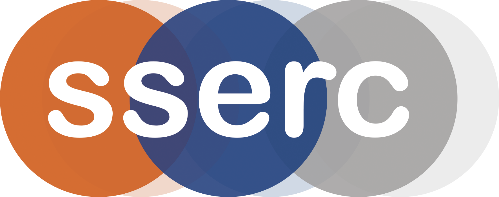 Activity assessedElectric writingDate of assessment8th December 2019Date of review (Step 5)SchoolDepartmentStep 1Step 2Step 3Step 4Step 4Step 4List Significant hazards here:Who might be harmed and how?What are you already doing?What further action is needed?ActionsActionsActionsList Significant hazards here:Who might be harmed and how?What are you already doing?What further action is needed?by whom?Due dateDonePhenolphthalein is a carcinogen and reproductive toxin. (Below 1% it is of no significant hazard)Technician making up solutions by inhalation or splashesAvoid raising dust. Wear gloves and eye protection.Bromothymol blue is harmful if ingestedTechnician making up solutions by splashesAvoid raising dust. Wear eye protection.‘Ink’ solution is of low hazard but can irritate eyes if splashed in.Demonstrator and audience.Thoroughly rinse eyes if affected. Appropriate eye protection should be worn.Use of electricity could lead to shockDemonstrator and audience.Only use low voltage supply or battery. Description of activity:Filter paper is sprayed with an indicator/salt mixture. One electrode is connected to the paper and the other is used as a pen which ‘writes’ on the paper.Additional comments: